❗️6-й Иволгинский отряд ГПС РБ: Соблюдение правил пожарной безопасности при строительстве и использовании бани помогут избежать пожара.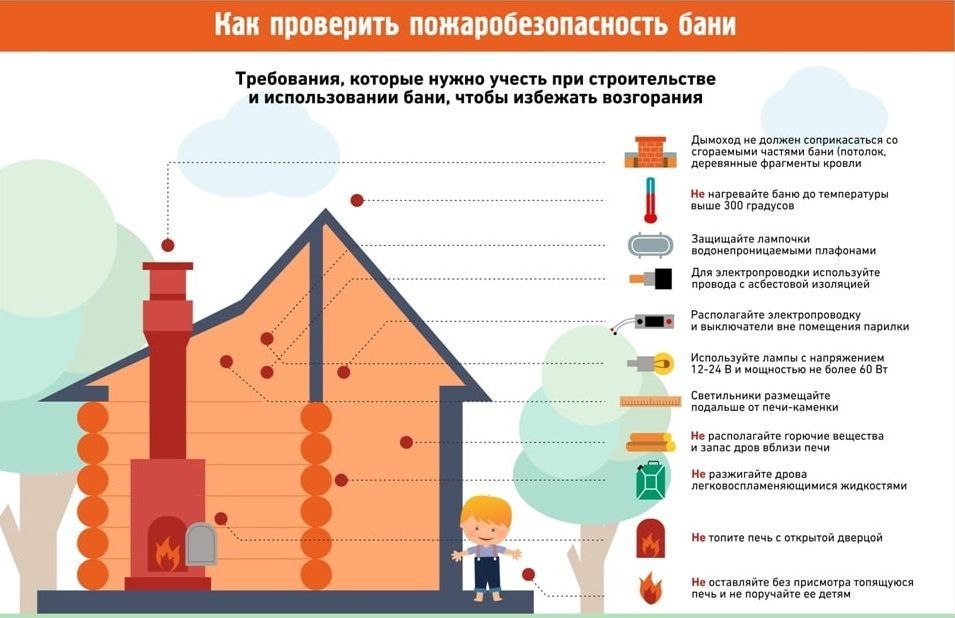 С уважением,Инструктор противопожарной профилактики 6-го Иволгинского ОГПС РБ, ОНДПР по Иволгинскому району